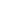 Kastanjegårdens förskola Gäller från 1 september 2021 till 31 augusti 2022Ansvarig Rektor Marie AdnerhillInnehållsförteckningDEL 1Lagar och regler, Vision och grundsyn, Beskrivning av förskolan
Beskrivning av verksamheten
Medverkande i framtagandet av planen 
Planens giltighetstid 
Förankring av planen
Definitioner av centrala begreppDEL 2
Aktiva åtgärder kring alla diskrimineringsgrunderna
Ansvarsfördelning mellan professioner i alla nivåer av verksamheten
Främjande arbete
Förebyggande arbete
Hur det aktiva arbetet kommer att följas och dokumenteras löpandeDEL 3
Ansvarsfördelning mellan professioner i alla nivåer av verksamheten
Uppföljning och utvärdering av förra årets åtgärder 
Resultat av kartläggning av nuläget
Analys av kartläggning av nuläget
Årets planerade åtgärder
Delaktighet och inflytande
Främjande arbete
Förebyggande arbete
Åtgärdande arbete och ärendegång
Rutiner vid nätkränkningarDEL 4
För ytterligare stöd 
Presentation av trygghetsteamet
Barn- och Elevombudet i Norrköpings kommun
Vad kan man göra hemma?
Referenser
Bilaga 1DEL 1
Lagar och reglerVi har en diskrimineringslag, lagen syftar till att motverka diskriminering och främja lika rättigheter och möjligheter oavsett kön, könsöverskridande identitet eller uttryck, etnisk tillhörighet, religion eller annan trosuppfattning, funktionsnedsättning, sexuell läggning eller ålder. Varje enskild verksamhet ska arbeta med aktiva åtgärder enligt lagens krav. Syftet med aktiva åtgärder är att utbildningsanordnare ska arbeta fortlöpande för att förebygga diskriminering och främja lika rättigheter och möjligheter på en mer generell och strukturell nivå. Arbetet med aktiva åtgärder handlar alltså inte om att genomföra åtgärder mot problem som redan har uppkommit i ett enskilt fall, utan om att förebygga att barn, elever eller studerande diskrimineras eller på annat sätt får begränsade möjligheter till exempel i förskolan, skolan eller på fritidshemmet. Det innebär att hela verksamheten ska omfattas av undersökningen, analysen, åtgärderna, uppföljningen och utvärderingen. Hämtat från diskrimineringsombudsmannens hemsida: http://www.do.se/framja-och- atgarda/forskolan-och-skolans-ansvar/ Enligt § 8 i skollagen ska huvudmannen se till att det varje år upprättas en plan med en översikt över de åtgärder som behövs för att förebygga och förhindra kränkande behandling av barn. Planen ska innehålla en redogörelse för vilka av dessa åtgärder som avses att påbörjas eller genomföras under det kommande året. En redogörelse för hur de planerade åtgärderna har genomförts ska tas in i efterföljande års plan Vision och grundsynNordantills förskolors vision och värdegrund Tillsammans utvecklar vi trygghet, nyfikenhet, lust att lära och framtidstro! Trygghet Vi arbetar för en förskola som är trygg, rolig och lärorik för barnen. En plats där allas förmågor, kompetenser och språk tas tillvara och värdesätts. Genom ett nära samarbete förskola, hem bygger vi tillit och förtroende. Delaktighet Vi ser förskolan som en demokratisk mötesplats. Vi vill att våra barn ska känna att de är med i ett demokratiskt sammanhang, att de kan vara delaktiga och ha inflytande över sitt lärande tillsammans med sina kamrater. Förskolan ska vara en plats för delaktighet och ömsesidigt lärande för alla barn, personal och föräldrar. Lekens betydelse Leken är en viktig byggsten för social delaktighet, samspel, lärande, förståelse för omvärlden, fantasin och språket. Vi skapar miljöer och erbjuder material som uppmuntrar och utvecklar leken. Vi ger leken tid, ro och utrymme med ett gemensamt förhållningssätt. Hållbar utveckling Vi ser att vi tillsammans med barnen behöver ta ansvar för vår framtid. Tillsammans med barnen vill vi skapa hopp och framtidstro. Barnen har rätt att förundras, uppleva och ställa sig i nära relation till varandra, vår miljö och vår värld. Förståelsen för hållbar utveckling skapas genom att vi lär i miljön, om miljö och för miljön. Vår grundsyn utgår från följande dokument: BarnkonventionenSkollagenLäroplanen för förskola Lpfö18Utbildningsnämndens UppdragsplanUtbildningskontorets Värdegrundad verksamhet i Norrköping samt Utvecklingsplan för Norrköpings förskolor där det finns tydliga riktlinjer och mål som vår utbildning arbetar enligt och strävar mot: “Vi har nolltolerans mot alla former av diskriminering, trakasserier och kränkande behandling, och ställer lika höga krav på våra barns och elevers lärmiljöer som på de vuxnas arbetsplatser. I alla verksamheter bedrivs ett aktivt demokrati- och värdegrundsarbete, med fokus på allas lika värde och en miljö fri från kränkande språkbruk och sexuella trakasserier. Vuxna i verksamheten uppmärksammar alla former av kränkande behandling och agerar utifrån aktuella planer och rutiner” Uppdragsplan 2021, s10“Värdegrundsarbetet sker överallt och hela tiden. Barn och ungdomar ska känna sig trygga och få vara som de vill vara. De ska kunna påverka sin egen situation i verksamheten genom delaktighet och inflytande och samtidigt utveckla förmågor för att aktivt kunna verka i demokratin.” “Arbetet med värdegrunden handlar i praktiken främst om att utveckla ett förhållningssätt. Förhållningssättet ska bygga på grundläggande demokratiska värderingar och genomsyra den pedagogiska vardagen såväl i undervisning/verksamhet som i alla formella och informella möten och aktiviteter.” “Att redan som yngre barn känna, trygghet i och tilltro till, att vuxna reagerar på alla kränkningar skapar en känsla av värde. Ett värde barnen sedan kan tillskriva andra. Den tryggheten och känslan blir del av den goda relationen mellan barn och pedagog. Just den känslan av värde förväntas leva vidare och förtydligas i förskolor, skolor och på fritidsgårdar i Norrköping.” Värdegrundad verksamhet i Norrköping, s5 Utifrån dessa styrdokument pågår en ständig dialog i olika forum kring vårt förhållningssätt på vår förskola, hur vi som arbetar inom förskolan agerar i vårt värdegrundsarbete. Beskrivning av verksamhetenKastanjegårdens förskolaFörskolan har fyra avdelningar Gungan, Karusellen, Virveln och Snurran. På förskolan finns det plats för 94 barn.Vår barnsyn grundar sig i att alla barn är kompetenta, nyfikna, kreativa och har en medfödd lust att utvecklas och lära.Barnens tankar och frågor är centrala i alla projekt och vi arbetar just nu med att utveckla stimulerande lärmiljöer som lockar till lek, kreativitet och skapande efter barnens intresse och behov. Pedagogerna har ett lyssnande förhållningssätt där barnens perspektiv har stor betydelse för verksamhetens innehåll. Tillsammans med barnen synliggör vi lärandet.Vi använder utemiljön så mycket som möjligt, både vår egen och närmiljön. I närheten finns både Strömbacken och Folkparken, där vi går på upptäcktsfärd och ser världen ur barnens perspektiv. Vi studerar småkrypen på marken, känner på stenarna och tar vara på lärsituationer i vardagen. Allt sker i barnens egen takt.Vi är inspirerade av ett undersökande arbetssätt och har tilltro till barnens förmåga och kompetens. Barnens kreativitet och nyfikenhet styr vår verksamhet. Genom att tillsammans med barnen lyssna, dokumentera och reflektera över deras lärande skapar vi de bästa förutsättningarna för utveckling. Genom att utveckla en inbjudande lärmiljö väcker vi barnens nyfikenhet. Hos oss ska alla barn få lust att leka och utmanas i sitt lärande. Det ska vara barnens värld man träder in i när man kommer till oss.Nordantills förskolor Nordantills förskolor är ett samlingsnamn för fem förskolor där Kastanjegården ingår. Alla förskolor ligger i norra delen av Norrköpings innerstad med närhet till stadens alla parker, vilket möjliggör att verksamhet kan ske utöver den egna förskolan även i park och i olika kulturmiljöer. Vi är en mångkulturell utbildning som arbetar medvetet med att utveckla våra lärmiljöer, vår pedagogisk dokumentation och interkulturella arbetssätt. Vi arbetar med fokus på vårt pedagogiska uppdrag mot målet att skapa en likvärdig förskola för alla barn. Medverkande i framtagandet av planenGrunden i planen diskuteras i samverkansrådet tillsammans med rektorer och skyddsombud och arbetsplatsombud.I värdegrundsarbetet är förskollärare, barnskötare och annan personal delaktiga hela tiden och har möjlighet till inflytande över utbildningens utformning. Barnen görs medvetna om och delaktiga i förskolans värdegrundsarbete genom samtal utifrån situationer i den dagliga verksamheten och de ges möjlighet att påverka utbildningens utformning när förskollärare, barnskötare och annan personal planerar undervisningstillfällen utifrån barnen.Vårdnadshavares delaktighet sker genom samtal som sker vardagligen, informationsmöten för vårdnadshavare, utvecklingssamtal, introduktionsperioden, introduktionssamtal och enkät till vårdnadshavare. Planens giltighetstid Planen är giltig från den 1 september 2021 till den sista augusti 2022. Planen revideras genom att främjande, förebyggandet, aktiva och planerade åtgärder för kommande verksamhetsår arbetas fram och förankras på en planeringsdag eller arbetsplatsträff under augusti månad. Förankring av planenPlanen förankras för barn, vårdnadshavare och personal.BarnBarnen är delaktiga i värdegrundsarbetet i samtal och aktiviteter som sker i den dagliga verksamheten med närvarande pedagoger till exempel genom att barn och pedagoger använder olika konkreta redskap och material som exempelvis böcker för att diskutera och förankra den värdegrund som planen gör gällande. VårdnadshavareVårdnadshavare informeras om planen under introduktionen samt under utvecklingssamtal och informationsmöten för vårdnadshavare. Planen ska finnas tillgänglig på varje avdelning på förskolan för vårdnadshavare att läsa och på förskolans hemsida på nätet. Från förskolans blogg finns en länk till planen.PersonalFörankring av ny plan sker genom att all personal får ta del av den nya planen. Rektor och Utvecklingspedagog ansvarar för att ny personal introduceras i planen och värdegrundsarbetet i enheten. För korttidsvikarier finns vikarieinformation, innehållande förväntningar på arbetsrollen som vikarie utifrån värdegrundsarbetet i verksamheten, avdelningen där vikarien ska arbeta ansvarar för att ge vikarien informationen och förutsättningar i tid för att läsa. Värdegrunden och likabehandlingsarbetet diskuteras kontinuerligt på förskolans gemensamma forum exempelvis; arbetsplatsträffar och planeringsdagar. Definitioner av centrala begreppMed begreppet likabehandling menas att alla barn eller elever ska behandlas så att de har lika rättigheter och möjligheter oavsett någon diskrimineringsgrunderna. Det innebär dockinte alltid att alla barn och elever ska behandlas lika, se indirekt diskriminering.Med diskrimineringsgrunden:könsöverskridande identitet eller uttryck menas att någon inte identifierar sig med sin biologiska könstillhörighet som kvinna eller man eller genom sin klädsel eller på annat sätt ger uttryck för att tillhöra ett annat könetnisk tillhörighet menas nationellt eller etniskt ursprung, hudfärg eller annat liknande förhållandefunktionshinder menas varaktiga fysiska, psykiska eller begåvningsmässiga begränsningar av en persons funktionsförmåga som till följd av en skada eller en sjukdom fanns vid födelsen, har uppstått därefter eller kan förväntas uppståMed trakasserier menas ett uppträdande som kränker ett barns eller en elevs värdighet och har samband med diskrimineringsgrundernaMed kränkande behandling menas ett uppträdande som utan att ha samband med någon diskrimineringsgrund kränker ett barns eller en elevs värdighet.Med elev avses den som utbildas eller söker till annan utbildning än förskola som regleras i skollagen. Med barn menas den som deltar i eller söker till förskolan eller annan pedagogisk verksamhet enligt 25 kapitlet skollagen.Huvudman: Den som är huvudman för skollagsreglerad verksamhet, dvs. den ansvariga kommunala nämnden eller styrelsen för fristående verksamheter.ur Skolverkets Allmänna råd ”Arbetet mot diskriminering och kränkande behandling” Bilaga 1 sid 47-48DEL 2Ansvarsfördelning mellan professioner i alla nivåer av verksamheten i arbete mot diskriminering (t.ex. rektor, trygghetsteam, arbetslag, mentor)RektornAnsvarar för är att skapa en organisation där det finns en tydlighet hur arbetet mot diskriminering bedrivs och att all personal känner till rutiner kring att anmäla diskriminering. Ansvaret för att kartlägga, utreda och åtgärda händelser samt att det sker en kompetensutveckling på förskolan i arbetet mot diskriminering är också rektorns ansvar. Har det övergripande ansvaret för förskolans kvalitet och att utbildningen som helhet inriktas mot de nationella målen. Detta innebär ett särskilt ansvar för att:inkludera arbetet med jämställdhet i det systematiska kvalitetsarbetet, förskolans arbete med aktiva åtgärder mot diskriminering och kränkande behandling genomförs och dokumenteras fortlöpandeutbildningen utformas så att barn i behov av särskilt stöd i sin utveckling får det stöd och de utmaningar de behöver Lpfö18 PersonalAnsvarar för att uppmärksamma och agera när det sker någon typ av diskriminering i verksamheten. Personal som ser och upplever att diskriminering sker ska utreda, dokumentera, informera berörda kollegor samt skriva en anmälan gällande diskriminering. All personal har ansvar för att arbeta utifrån planen och för att aktivt motverka alla former av trakasserier, diskriminering och kränkande behandling samt värna om alla likas värde. All personal har ansvar för att utveckla, följa upp och utvärdera arbetet mot kränkande behandling och diskriminering. Förskollärare ska ansvara för att:Barnen får sina behov respekterade och tillgodosedda och får uppleva sitt eget värde,att aktivt inkludera ett jämställdhetsperspektiv så att alla barn får likvärdiga möjligheter till utvidgade perspektiv och val oavsett könstillhörighet, ochutvecklar normer och förhållningssätt för arbetet och samvaron i barngruppen.Arbetslaget ska:Visa respekt för individen och medverka till att skapa ett demokratiskt klimat, där barnen får möjlighet att känna samhörighet och utveckla ansvar och solidaritet, samverka i arbetet med aktiva åtgärder för att förebygga diskriminering och kränkande behandling, medvetet och aktivt arbeta med jämställdhet, uppmärksamma barnen på att människor kan ha olika värderingar som styr deras uppfattningar och handlingar och samtidigt förankra de grundläggande värdena, och samarbeta med vårdnadshavare, samt diskutera regler och förhållningssätt i förskolan med vårdnadshavare, för att främja barnets utveckling till en ansvarskännande människa och samhällsmedlem. Främjande arbeteFrämjande arbete handlar om att och stärka de positiva förutsättningarna för likabehandling och respekten för allas lika värde. Utgår från förskolans uppdrag att arbeta för demokratiska värderingar och respekt för de mänskliga rättigheterna. Riktas till alla barn och bedrivs kontinuerligt utan förekommande anledning Förskollärare, barnskötare och annan personal som är närvarande i utbildningen är en grundförutsättning för det värdegrundande arbetet på förskolan. För att åstadkomma detta ute på våra förskolor diskuterar vi arbetssätt och förhållningssätt i olika nätverk för att skapa en gemensam syn och värdegrund som syns i praktiken. Vi arbetar också med kompetenshöjande insatser för personalen för att kunna möta individuella samt verksamhetens behov och förutsättningar. Vi som arbetar inom förskolan ska vara goda förebilder för barnen genom vårt förhållningssätt gentemot såväl barn som vårdnadshavare och kollegor. Vuxna och barn arbetar och verkar över våra avdelningsgränser som leder till att barnen är trygga med all ordinarie personal i vår verksamhet. På vår förskola har vi ett tema/projektinriktat arbetssätt. Ett tema/projektinriktat arbetssätt bygger för oss på ett gemensamt utforskande och lärande. Vi är nyfikna på barnens frågor, och agerar som medforskare i barnens pågående lärprocesser för att i alla situationer under barnens dag på förskolan ge förutsättningar för att barnen ska känna delaktighet, tillhörighet, glädje och få uppleva sig som de kompetenta individer de är. Rika lärmiljöer med tillgängligt material, och engagerade pedagoger som har tilltro till barnens kompetens ger förutsättningar för olika sätt att lära. Vi organiserar vår utbildning genom att arbeta med barnen i mindre lärgrupper så ofta verksamheten tillåter detta, både vid planerad och oplanerad undervisning. Syftet är att ge olika förutsättningar för barns relationsarbete, följa barnens engagemang och skapa förutsättningar för ett utökat talutrymme. Vi arbetar aktivt med förmågan att förstå och handla efter demokratiska principer genom att låta barn få delta i olika former av samarbete och beslutsfattande. Barnen erbjuds tillfällen att lära av och med varandra genom att tillsammans prova, genomföra, reflektera och ta del av andras tankar i såväl planerade som oplanerade undervisningstillfällen. På så sätt ges barnens möjlighet att utveckla sitt kunnande om sin omvärld och sin förståelse för andra människor. Förebyggande arbeteSyftar till att avvärja de risker för kränkningar som finns i verksamhetenRektorn ser till att all personal som är verksam i förskolan känner till planen för kränkande behandling och dess rutiner. Förskollärare, barnskötare och annan personal observerar barnen om var och när de känner sig otrygga om de upptäcker problem eller svårigheter på förskolan och vidtar åtgärder för att lösa problemen. Genom att vara närvarande där barnen uppehåller sig har vi stor möjlighet att upptäcka kränkande behandlingar och kunna stoppa dessa i tid. Vi samtalar med barnen och ger dom verktyg för att kunna lösa konflikter. Vi har rutiner för kränkningsanmälningar.Hur det aktiva arbetet kommer att följas och dokumenteras löpandeKlicka här för att ange textDEL 3

Ansvarsfördelning mellan professioner i alla nivåer av verksamheten i arbete mot kränkande behandling (t.ex. rektor, trygghetsteam, arbetslag, mentor)RektorHar det övergripande ansvaret för att skapa tydliga rutiner för att planen förankras samt att det sker en dokumentation vid kränkande behandling. När rektor får kännedom om att ett barn anser sig at utsatts för kränkande behandling i samband med verksamheten är hen skyldig att anmäla detta till huvudmannen och ansvarar för att dokumentationer och anmälningar arkiveras och delges huvudman. Vid behov genomförs en uppföljning med barn och vårdnadshavare inom 14 dagar.HuvudmanÄr skyldig att skyndsamt utreda omständigheterna kring de uppgivna kränkningarna och i förekommande fall vidta de åtgärder som skäligen kan krävas för att förhindra kränkande behandling i framtiden.All personalÄr skyldiga att utreda, anmäla och förmedla anmälan till rektor och berörda kollegor när de själva upplever eller får kännedom om att ett barn anser sig ha blivit utsatt för kränkande behandling VårdnadshavareFörväntas ta del av planen mot kränkande behandling. Om de upplever att ett barn utsätts eller har utsatts för någon form av kränkande behandling, så kan de vända sig till ordinarie personal, rektor eller barn- och- elevombudsmannen i kommunenUppföljning och utvärdering av förra årets åtgärderKlicka här för att ange textResultat av kartläggning av nulägetKlicka här för att ange textAnalys av kartläggning av nulägetKlicka här för att ange textÅrets planerade åtgärderKlicka här för att ange textDelaktighet och inflytandeKlicka här för att ange textFrämjande arbeteInsatser och vem som är ansvarigKlicka här för att ange textFörebyggande arbeteInsatser och vem som är ansvarigKlicka här för att ange textÅtgärdande arbete och ärendegångRutiner för att utreda och åtgärda om barn diskrimineras, trakasseras eller kränks av andra barn Om ett barn blivit utsatt för någon form av diskriminering, trakasserier eller kränkande behandling ligger i första skedet ansvaret på närvarande personal som samlar information om vad som hänt och samtalar skyndsamt med den som blivit utsatt och den som utfört kränkningen samt dokumenterar i en anmälan gällande diskriminering, trakasserier och kränkande behandling (bilaga 1) och för sedan ärendet vidare till rektor. Ansvarig personal, om hen anser att det är för barnens bästa, delger information till berörda vårdnadshavare och till berörd personal. Kartläggningen och åtgärderna följs, vid behov, upp inom två veckor. Rektor ansvarar för beslut om vidare utredning ska göras eller inte, att dokumentationen arkiveras samt skickar anmälan till huvudman. Rutiner för att utreda och åtgärda om barn diskrimineras, trakasseras eller kränks av personal Om ett barn utsätts för någon form av diskriminering, trakasserier eller kränkning av förskolans personal skrivs en anmälan gällande diskriminering, trakasserier och kränkande behandling av närvarande personal eller av den personal som blivit informerad av exempelvis vårdnadshavare och lämnar rapport till rektor. Rektor ansvarar sedan för utredning och uppföljning. Rektor kontaktar verksamhetschef och personalkontoret. Utredningen dokumenteras och anmälan skickas till huvudman. Sekretess, handläggning och dokumentation (utlämnande av dokument)Anmälningar om kränkande behandling och diskriminering innehåller ofta uppgifter om barns personliga förhållanden och omfattas därmed av sekretess. Handlingar som tillhör ärendet ska förvaras på ett säkert sätt så att inte obehöriga får tillgång till dem. Ärendet ska diarieföras och handlingar ska efter menprövning lämnas ut om någon begär det. Vårdnadshavare får ta del av den dokumentation som upprättats kring det egna barnet. Det är trots sekretessen tillåtet att skicka handlingar i ärenden via kommunens mail till diariet. DEL 4
För ytterligare stödBarn- och Elevombudet i Norrköpings kommunOm du som elev, ditt barn eller någon annan har utsatts för kränkande behandling ska du kontakta den som är ansvarig för verksamheten, till exempel rektor/chef. Behöver du ytterligare hjälp kan du vända dig till BeoN, Barn- och elevombudet i Norrköpings kommun:Stephan Andersson 
Telefon: 011 15 60 66           E-post: stephan.andersson@norrkoping.seVad kan man göra hemma?Det är av stor betydelse är att hemmet och verksamheten har en öppen dialog och känner stöd och förtroende för varandra. Vårdnadshavare bör prata med barnet/eleven hemma, vara lyhörd och uppmärksam på eventuella signaler. Vid minsta misstanke om att något inte är som det ska vara bör personal i verksamheten skyndsamt kontaktas.Återkoppling vid en anmäla?ReferenserSkolverkets Allmänna råd ”Arbetet mot diskriminering och kränkande behandling” 2014
Skollagen 2010:800
Diskrimineringslagen 2008:567 Bilaga 1LagstiftningSkollagen 2010:800Huvudmannen ska se till att det inom ramen för varje särskild verksamhet bedrivs ett målinriktat arbete för att motverka kränkande behandling av barn och elever. Huvudmannen ska se till att det genomförs åtgärder för att förebygga och förhindra att barn och elever utsätts för kränkande behandling. Huvudmannen ska se till att det varje år upprättas en plan med en översikt över de åtgärder som behövs för att förebygga och förhindra kränkande behandling av barn och elever. Planen ska innehålla en redogörelse för vilka av dessa åtgärder som avses att påbörjas eller genomföras under det kommande året. En redogörelse för hur de planerade åtgärderna har genomförts ska tas in i efterföljande års plan. Huvudmannen eller personalen får inte utsätta ett barn eller en elev för kränkande behandling. En lärare, förskollärare eller annan personal som får kännedom om att ett barn eller en elev anser sig ha blivit utsatt för kränkande behandling i samband med verksamheten är skyldig att anmäla detta till förskolechefen eller rektorn. En förskolechef eller rektor som får kännedom om att ett barn eller en elev anser sig ha blivit utsatt för kränkande behandling i samband med verksamheten är skyldig att anmäla detta till huvudmannen. Huvudmannen är skyldig att skyndsamt utreda omständigheterna kring de uppgivna kränkningarna och i förekommande fall vidta de åtgärder som skäligen kan krävas för att förhindra kränkande behandling i framtiden.Första stycket första och andra meningarna ska tillämpas på motsvarande sätt om ett barn eller en elev anser sig ha blivit utsatt för trakasserier eller sexuella trakasserier på sätt som avses i diskrimineringslagen (2008:567).För verksamhet som avses i 25 kap. och för fritidshem som inte är integrerade med en skolenhet eller förskoleenhet gäller första och andra styckena för den personal som huvudmannen utser.Huvudmannen eller personalen får inte utsätta ett barn eller en elev för repressalier på grund av att barnet eller eleven medverkat i en utredning enligt detta kapitel eller anmält eller påtalat att någon handlat i strid med bestämmelserna i kapitlet.Skollagen 6 Kap 6-11§§ Diskrimineringslagen 2008:567 4 § I denna lag avses med diskriminering
1. direkt diskriminering: att någon missgynnas genom att behandlas sämre än någon annan behandlas, har behandlats eller skulle ha behandlats i en jämförbar situation, om missgynnandet har samband med kön, könsöverskridande identitet eller uttryck, etnisk tillhörighet, religion eller annan trosuppfattning, funktionsnedsättning, sexuell läggning eller ålder,
2. indirekt diskriminering: att någon missgynnas genom tillämpning av en bestämmelse, ett kriterium eller ett förfaringssätt som framstår som neutralt men som kan komma att särskilt missgynna personer med visst kön, viss könsöverskridande identitet eller uttryck, viss etnisk tillhörighet, viss religion eller annan trosuppfattning, viss funktionsnedsättning, viss sexuell läggning eller viss ålder, såvida inte bestämmelsen, kriteriet eller förfaringssättet har ett berättigat syfte och de medel som används är lämpliga och nödvändiga för att uppnå syftet,
3. bristande tillgänglighet: att en person med en funktionsnedsättning missgynnas genom att sådana åtgärder för tillgänglighet inte har vidtagits för att den personen ska komma i en jämförbar situation med personer utan denna funktionsnedsättning som är skäliga utifrån krav på tillgänglighet i lag och annan författning, och med hänsyn till
- de ekonomiska och praktiska förutsättningarna,
- varaktigheten och omfattningen av förhållandet eller kontakten mellan verksamhetsutövaren och den enskilde, samt
- andra omständigheter av betydelse,
4. trakasserier: ett uppträdande som kränker någons värdighet och som har samband med någon av diskrimineringsgrunderna kön, könsöverskridande identitet eller uttryck, etnisk tillhörighet, religion eller annan trosuppfattning, funktionsnedsättning, sexuell läggning eller ålder,
5. sexuella trakasserier: ett uppträdande av sexuell natur som kränker någons värdighet,
6. instruktioner att diskriminera: order eller instruktioner att diskriminera någon på ett sätt som avses i 1-5 och som lämnas åt någon som står i lydnads- eller beroendeförhållande till den som lämnar ordern eller instruktionen eller som gentemot denna åtagit sig att fullgöra ett uppdrag. Lag (2014:958).Förordningen om barns och elevers deltagande i arbetet med planer mot diskriminering och kränkande behandlingDen 1 januari 2017 ändrades också förordningen om barns och elevers deltagande i arbetet med planer mot diskriminering och kränkande behandling. Förordningen reglerar från och med den 1 januari 2017 endast barns och elevers deltagande i arbetet med planen mot kränkande behandling. Förordningens rubrik har ändrats till förordningen om barns och elevers deltagande i arbetet med en plan mot kränkande behandling. Barns och elevers deltagande i arbetet med aktiva åtgärder mot diskriminering regleras från och med den 1 januari 2017 i diskrimineringslagen.Andra lagar, konventioner och förordningarDenna plan bygger även på andra lagar, konventioner och förordningar t.ex. Barnkonventionen, Arbetsmiljölagen, Europakonventionen artikel 14, Regeringsformen 1 kap 2 §, Brottsbalken, Socialtjänstlagen 14 kap 1§. 2021-08-03 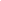 